KONU SORU DAĞILIM TABLOLARIKonu soru dağılım tablosu, öğretim programında yer alan konu ve kazanımlarla ortak sınavlardaki soru dağılımlarının gösterildiği tabloyu ifade eder. Konu soru dağılım tabloları, sınavların kapsam geçerliğinin artırılması ve öğrencilerin sınavlara daha bilinçli hazırlanması için her sınavda hangi konu/kazanımdan kaç soru sorulacağı- nın önceden öğrencilere bildirildiği tablolardır. Millî Eğitim Bakanlığı Ölçme ve Değerlendirme Yönetmeliği’ne göre konu soru dağılım tabloları öğretim yılı başında her sınav için il sınıf/alan zümreleri ve Ölçme ve Değerlendirme Merkezi Müdürlüğü ile birlikte oluşturulacak, ardından öğrencilerle paylaşılacaktır. Ölçme, Değerlendirme ve Sınav Hizmetleri Genel Müdürlüğü olarak il sınıf/alan zümrelerine yardımcı olmak üzere örnek konu soru dağılım tabloları hazırlanmıştır. Bu tablolardaki örnek senaryolarda yer alan sorulardan bazıları tek, bazıları ise birden çok kazanıma erişme durumunu yoklamaktadır.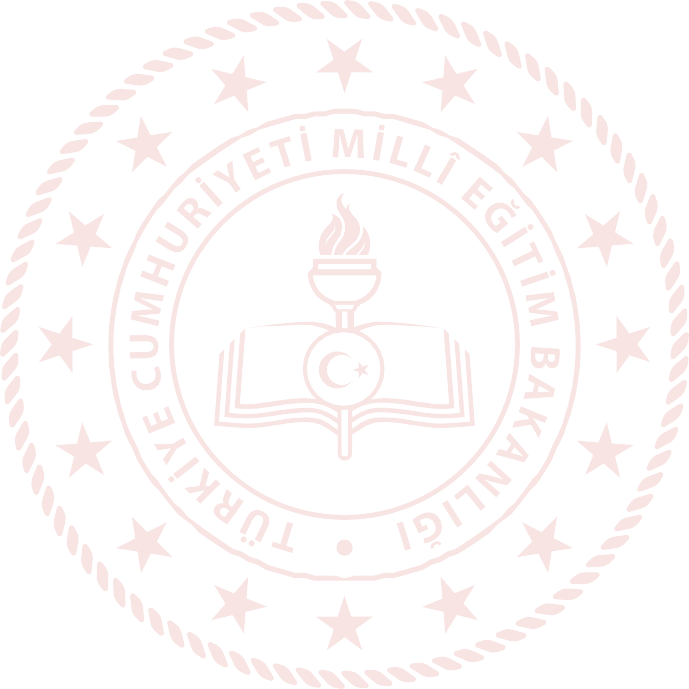 NOT: Konu soru dağılım tabloları öğretim programında yer alan tüm kazanımlar dikkate alınarak hazırlan- mış ancak tabloda sadece soru sorulması planlanan kazanımlara yer verilmiştir.Matematik Dersi Öğretim Programı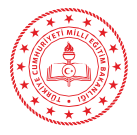 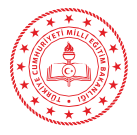 Millî Eğitim Bakanlığı Ölçme ve Değerlendirme Yönetmeliği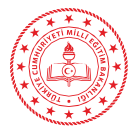 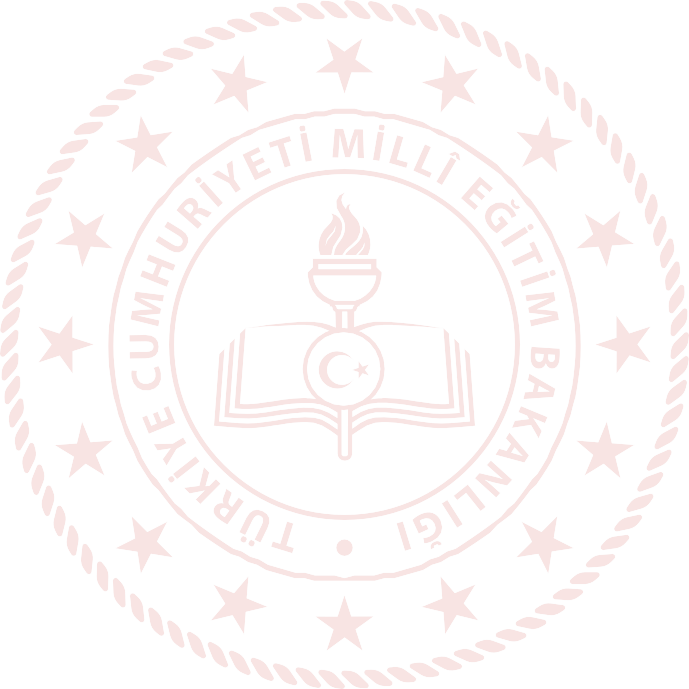 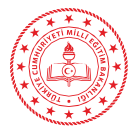 7. SINIF MATEMATİK DERSİ2. DÖNEM 1. ORTAK YAZILI KONU SORU DAĞILIM TABLOSUSENARYO 17. SINIF MATEMATİK DERSİ2. DÖNEM 1. ORTAK YAZILI KONU SORU DAĞILIM TABLOSUSENARYO 27. SINIF MATEMATİK DERSİ2. DÖNEM 1. ORTAK YAZILI KONU SORU DAĞILIM TABLOSUSENARYO 37.SINIF MATEMATİK DERSİ 2.DÖNEM 1.YAZILI SINAVI KONU SORU DAĞILIM TABLOSU                                                                       SENARYO 4  (8 Soru)7.SINIF MATEMATİK DERSİ 2.DÖNEM 1.YAZILI SINAVI KONU SORU DAĞILIM TABLOSU                                                                              SENARYO 5 (9 Soru)                                                     7. SINIF MATEMATİK DERSİ2. DÖNEM 2. ORTAK YAZILI KONU SORU DAĞILIM TABLOSU                                     Senaryo 17. SINIF MATEMATİK DERSİ2. DÖNEM 2. ORTAK YAZILI KONU SORU DAĞILIM TABLO                                     Senaryo 27. SINIF MATEMATİK DERSİ2. DÖNEM 2. ORTAK YAZILI KONU SORU DAĞILIM TABLOSUSENARYO 37. SINIF MATEMATİK DERSİ2. DÖNEM 2. ORTAK YAZILI KONU SORU DAĞILIM TABLOSUSENARYO 47. SINIF MATEMATİK DERSİ2. DÖNEM 2. ORTAK YAZILI KONU SORU DAĞILIM TABLOSUSENARYO 5Öğrenme AlanıAlt Öğrenme AlanıKazanımlarSoru SayısıCEBİREşitlik ve DenklemM.7.2.2.2. Birinci dereceden bir bilinmeyenli denklemi tanır ve verilen gerçek hayat durumlarına uygun birinci dereceden bir bilinmeyenli denklem kurar.1CEBİREşitlik ve DenklemM.7.2.2.3. Birinci dereceden bir bilinmeyenli denklemleri çözer.1SAYILAR VE İŞLEMLEROran ve OrantıM.7.1.4.1. Oranda çokluklardan birinin 1 olması durumunda diğerinin alacağı değeri belirler1SAYILAR VE İŞLEMLEROran ve OrantıM.7.1.4.2. Birbirine oranı verilen iki çokluktan biri verildiğinde diğerini bulur.1SAYILAR VE İŞLEMLEROran ve OrantıM.7.1.4.5. Doğru orantılı iki çokluğa ait orantı sabitini belirler ve yorumlar.1SAYILAR VE İŞLEMLEROran ve OrantıM.7.1.4.7. Doğru ve ters orantıyla ilgili problemleri çözer1SAYILAR VE İŞLEMLERYüzdelerM.7.1.5.1. Bir çokluğun belirtilen bir yüzdesine karşılık gelen miktarını ve belirli bir yüzdesi verilen çokluğun tamamını bulur.1SAYILAR VE İŞLEMLERYüzdelerM.7.1.5.4. Yüzde ile ilgili problemleri çözer.1Öğrenme AlanıAlt Öğrenme AlanıKazanımlarSoru SayısıCEBİREşitlik ve DenklemM.7.2.2.4. Birinci dereceden bir bilinmeyenli denklem kurmayı gerektiren problem- leri çözer.1SAYILAR VE İŞLEMLEROran ve OrantıM.7.1.4.2. Birbirine oranı verilen iki çokluktan biri verildiğinde diğerini bulur.1SAYILAR VE İŞLEMLEROran ve OrantıM.7.1.4.5. Doğru orantılı iki çokluğa ait orantı sabitini belirler ve yorumlar.1SAYILAR VE İŞLEMLEROran ve OrantıM.7.1.4.7. Doğru ve ters orantıyla ilgili problemleri çözer.1SAYILAR VE İŞLEMLERYüzdelerM.7.1.5.2. Bir çokluğu diğer bir çokluğun yüzdesi olarak hesaplar.1SAYILAR VE İŞLEMLERYüzdelerM.7.1.5.4. Yüzde ile ilgili problemleri çözer.1Öğrenme AlanıAlt Öğrenme AlanıKazanımlarSoru SayısıCEBİREşitlik ve DenklemM.7.2.2.3. Birinci dereceden bir bilinmeyenli denklemleri çözer.1SAYILAR VE İŞLEMLEROran ve OrantıM.7.1.4.1. Oranda çokluklardan birinin 1 olması durumunda diğerinin alacağı değeri belirler1SAYILAR VE İŞLEMLEROran ve OrantıM.7.1.4.2. Birbirine oranı verilen iki çokluktan biri verildiğinde diğerini bulur.1SAYILAR VE İŞLEMLEROran ve OrantıM.7.1.4.4. Doğru orantılı iki çokluk arasındaki ilişkiyi ifade eder.1SAYILAR VE İŞLEMLEROran ve OrantıM.7.1.4.5. Doğru orantılı iki çokluğa ait orantı sabitini belirler ve yorumlar.1SAYILAR VE İŞLEMLEROran ve OrantıM.7.1.4.7. Doğru ve ters orantıyla ilgili problemleri çözer1SAYILAR VE İŞLEMLERYüzdelerM.7.1.5.1. Bir çokluğun belirtilen bir yüzdesine karşılık gelen miktarını ve belirli bir yüzdesi verilen çokluğun tamamını bulur.1SAYILAR VE İŞLEMLERYüzdelerM.7.1.5.2. Bir çokluğu diğer bir çokluğun yüzdesi olarak hesaplar.1SAYILAR VE İŞLEMLERYüzdelerM.7.1.5.3. Bir çokluğu belirli bir yüzde ile arttırmaya veya azaltmaya yönelik hesap- lamalar yapar.1SAYILAR VE İŞLEMLERYüzdelerM.7.1.5.4. Yüzde ile ilgili problemleri çözer.1         Öğrenme AlanıAlt Öğrenme AlanıKazanımlarSoru SayısıCEBİREşitlik ve DenklemM.7.2.2.3. Birinci dereceden bir bilinmeyenli denklemleri çözer.1SAYILAR VE İŞLEMLEROran ve OrantıM.7.1.4.2. Birbirine oranı verilen iki çokluktan biri verildiğinde diğerini bulur.1SAYILAR VE İŞLEMLEROran ve OrantıM.7.1.4.3. Gerçek hayat durumlarını inceleyerek iki çokluğun orantılı olup olmadığına karar verir.1SAYILAR VE İŞLEMLEROran ve OrantıM.7.1.4.5. Doğru orantılı iki çokluğa ait orantı sabitini belirler ve yorumlar.1SAYILAR VE İŞLEMLEROran ve OrantıM.7.1.4.7. Doğru ve ters orantıyla ilgili problemleri çözer.1SAYILAR VE İŞLEMLERYüzdelerM.7.1.5.1. Bir çokluğun belirtilen bir yüzdesine karşılık gelen miktarını ve belirli bir yüzdesi verilen çokluğun tamamını bulur.1SAYILAR VE İŞLEMLERYüzdelerM.7.1.5.3. Bir çokluğu belirli bir yüzde ile arttırmaya veya azaltmaya yönelik hesaplamalar yapar.1SAYILAR VE İŞLEMLERYüzdelerM.7.1.5.4.Yüzde ile ilgili problemleri çözer.1Öğrenme AlanıAlt Öğrenme AlanıKazanımlarSoru SayısıCEBİREşitlik ve DenklemM.7.2.2.2. Birinci dereceden bir bilinmeyenli denklemi tanır ve verilen gerçek hayat durumlarına uygun birinci dereceden bir bilinmeyenli denklem kurar.1CEBİREşitlik ve DenklemM.7.2.2.4. Birinci dereceden bir bilinmeyenli denklem kurmayı gerektiren problemleri çözer.1SAYILAR VE İŞLEMLEROran ve OrantıM.7.1.4.2. Birbirine oranı verilen iki çokluktan biri verildiğinde diğerini bulur.1SAYILAR VE İŞLEMLEROran ve OrantıM.7.1.4.5. Doğru orantılı iki çokluğa ait orantı sabitini belirler ve yorumlar.1SAYILAR VE İŞLEMLEROran ve OrantıM.7.1.4.6. Gerçek hayat durumlarını inceleyerek iki çokluğun ters orantılı olup olmadığına karar verir.1SAYILAR VE İŞLEMLEROran ve OrantıM.7.1.4.7. Doğru ve ters orantıyla ilgili problemleri çözer.1SAYILAR VE İŞLEMLERYüzdelerM.7.1.5.1. Bir çokluğun belirtilen bir yüzdesine karşılık gelen miktarını ve belirli bir yüzdesi verilen çokluğun tamamını bulur.1SAYILAR VE İŞLEMLERYüzdelerM.7.1.5.2. Bir çokluğu diğer bir çokluğun yüzdesi olarak hesaplar.1SAYILAR VE İŞLEMLERYüzdelerM.7.1.5.3. Bir çokluğu belirli bir yüzde ile arttırmaya veya azaltmaya yönelik hesaplamalar yapar.1Öğrenme AlanıAlt Öğrenme AlanıKazanımlarSoru SayısıSayılar ve işlemlerOran ve OrantıM.7.1.4.2. Birbirine oranı verilen iki çokluktan biri verildiğinde diğerini bulur. Günlük hayat durumlarına ilişkin örnekler üzerinde çalışmalar yapılır.1Sayılar ve işlemlerYüzdelerM.7.1.5.2. Bir çokluğu diğer bir çokluğun yüzdesi olarak hesaplar.1Sayılar ve işlemlerYüzdelerM.7.1.5.3. Bir çokluğu belirli bir yüzde ile arttırmaya veya azaltmaya yönelik hesaplamalar yapar.1Geometri ve ÖlçmeDoğrular ve AçılarM.7.3.1.2. İki paralel doğruyla bir keseninin oluşturduğu yöndeş, ters, iç ters, dış ters açıları belirleyerek özelliklerini inceler; oluşan açıların eş veya bütünler olanlarını belirler; ilgili problemleri çözer.1Geometri ve ÖlçmeÇember ve DaireM.7.3.3.2. Çemberin ve çember parçasının uzunluğunu hesaplar.1Geometri ve ÖlçmeÇember ve DaireM.7.3.3.3. Dairenin ve daire diliminin alanını hesaplar.1Veri İşlemeVeri AnaliziM.7.4.1.1. Verilere ilişkin çizgi grafiği oluşturur veya yorumlar.1Öğrenme AlanıAlt Öğrenme AlanıKazanımlarSoru SayısıSayılar ve İşlemlerOran ve OrantıM.7.1.4.1. Oranda çokluklardan birinin 1 olması durumunda diğerinin alacağı değeri belirler.1Sayılar ve İşlemlerOran ve OrantıM.7.1.4.4. Doğru orantılı iki çokluk arasındaki ilişkiyi ifade eder.1Sayılar ve İşlemlerYüzdelerM.7.1.5.1. Bir çokluğun belirtilen bir yüzdesine karşılık gelen miktarını ve belirli bir yüzdesi verilen çokluğun tamamını bulur.1Geometri ve ÖlçmeDoğrular ve AçılarM.7.3.1.1. Bir açıyı iki eş açıya ayırarak açıortayı belirler.1Geometri ve ÖlçmeDoğrular ve AçılarM.7.3.2.2. Çokgenlerin köşegenlerini, iç ve dış açılarını belirler; iç açılarının ve dış açılarının ölçüleri toplamını hesaplar.1Geometri ve ÖlçmeÇokgenlerM.7.3.2.3. Dikdörtgen, paralelkenar, yamuk ve eşkenar dörtgeni tanır; açı özelliklerini belirler.1Geometri ve ÖlçmeÇokgenlerM.7.3.2.4. Eşkenar dörtgen ve yamuğun alan bağıntılarını oluşturur, ilgili problemleri çözer.1Geometri ve ÖlçmeÇember ve DaireM.7.3.3.1. Çemberde merkez açıları, gördüğü yayları ve açı ölçüleri arasındaki ilişkileri belirler.1Geometri ve ÖlçmeÇember ve DaireM.7.3.3.3. Dairenin ve daire diliminin alanını hesaplar.1Veri İşlemeVeri AnaliziM.7.4.1.2. Bir veri grubuna ait ortalama, ortanca ve tepe değeri bulur ve yorumlar.1Öğrenme AlanıAlt Öğrenme AlanıKazanımlarSoru SayısıSAYILAR VE İŞLEMLEROran ve OrantıM.7.1.4.7. Doğru ve ters orantıyla ilgili problemleri çözer1SAYILAR VE İŞLEMLERYüzdelerM.7.1.5.2. Bir çokluğu diğer bir çokluğun yüzdesi olarak hesaplar.1GEOMETRİ VE ÖLÇMEDoğrular ve AçılarM.7.3.1.2. İki paralel doğruyla bir keseninin oluşturduğu yöndeş, ters, iç ters, dış ters açıları belirleyerek özelliklerini inceler; oluşan açıların eş veya bütünler olanlarını belirler; ilgili problemleri çözer.1GEOMETRİ VE ÖLÇMEÇokgenlerM.7.3.2.3. Dikdörtgen, paralelkenar, yamuk ve eşkenar dörtgeni tanır; açı özellikle- rini belirler.1GEOMETRİ VE ÖLÇMEÇokgenlerM.7.3.2.1. Düzgün çokgenlerin kenar ve açı özelliklerini açıklar.1GEOMETRİ VE ÖLÇMEÇokgenlerM.7.3.2.4. Eşkenar dörtgen ve yamuğun alan bağıntılarını oluşturur, ilgili problemleri çözer.1GEOMETRİ VE ÖLÇMEÇember ve DaireM.7.3.3.2. Çemberin ve çember parçasının uzunluğunu hesaplar.1GEOMETRİ VE ÖLÇMEÇember ve DaireM.7.3.3.3. Dairenin ve daire diliminin alanını hesaplar.1Öğrenme AlanıAlt Öğrenme AlanıKazanımlarSoru SayısıCEBİREşitlik ve DenklemM.7.2.2.4. Birinci dereceden bir bilinmeyenli denklem kurmayı gerektiren problem- leri çözer.1SAYILAR VE İŞLEMLERYüzdelerM.7.1.5.4. Yüzde ile ilgili problemleri çözer.1GEOMETRİ VE ÖLÇMEDoğrular ve AçılarM.7.3.1.2. İki paralel doğruyla bir keseninin oluşturduğu yöndeş, ters, iç ters, dış ters açıları belirleyerek özelliklerini inceler; oluşan açıların eş veya bütünler olanları- nı belirler; ilgili problemleri çözer.1GEOMETRİ VE ÖLÇMEÇember ve DaireM.7.3.3.1. Çemberde merkez açıları, gördüğü yayları ve açı ölçüleri arasındaki ilişkileri belirler.1GEOMETRİ VE ÖLÇMEÇember ve DaireM.7.3.3.2. Çemberin ve çember parçasının uzunluğunu hesaplar.1GEOMETRİ VE ÖLÇMEÇember ve DaireM.7.3.3.3. Dairenin ve daire diliminin alanını hesaplar.1Öğrenme AlanıAlt Öğrenme AlanıKazanımlarSoru SayısıSAYILAR VE İŞLEMLEROran ve OrantıM.7.1.4.2. Birbirine oranı verilen iki çokluktan biri verildiğinde diğerini bulur.1SAYILAR VE İŞLEMLERYüzdelerM.7.1.5.1. Bir çokluğun belirtilen bir yüzdesine karşılık gelen miktarını ve belirli bir yüzdesi verilen çokluğun tamamını bulur.1GEOMETRİ VE ÖLÇMEDoğrular ve AçılarM.7.3.1.2. İki paralel doğruyla bir keseninin oluşturduğu yöndeş, ters, iç ters, dış ters açıları belirleyerek özelliklerini inceler; oluşan açıların eş veya bütünler olanları- nı belirler; ilgili problemleri çözer.1GEOMETRİ VE ÖLÇMEÇokgenlerM.7.3.2.1. Düzgün çokgenlerin kenar ve açı özelliklerini açıklar.1GEOMETRİ VE ÖLÇMEÇokgenlerM.7.3.2.2. Çokgenlerin köşegenlerini, iç ve dış açılarını belirler; iç açılarının ve dış açılarının ölçüleri toplamını hesaplar.1GEOMETRİ VE ÖLÇMEÇokgenlerM.7.3.2.5. Alan ile ilgili problemleri çözer.1GEOMETRİ VE ÖLÇMEÇember ve DaireM.7.3.3.1. Çemberde merkez açıları, gördüğü yayları ve açı ölçüleri arasındaki ilişkileri belirler.1GEOMETRİ VE ÖLÇMEÇember ve DaireM.7.3.3.2. Çemberin ve çember parçasının uzunluğunu hesaplar.1GEOMETRİ VE ÖLÇMEÇember ve DaireM.7.3.3.3. Dairenin ve daire diliminin alanını hesaplar.1VERİ İŞLEMEVeri AnaliziM.7.4.1.1. Verilere ilişkin çizgi grafiği oluşturur ve yorumlar.1